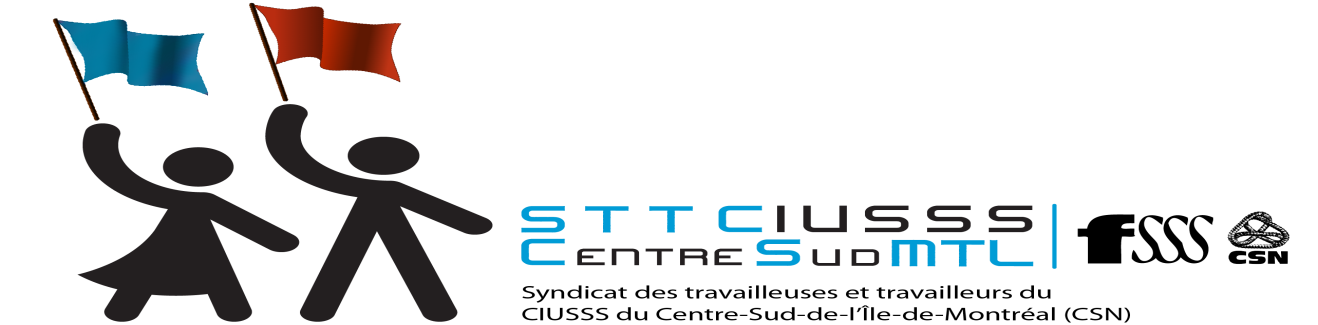 Formulaire de plainte de fardeau de tâcheNom : _____________________________________________________________________________________________Titre d’emploi : _____________________________________________________________________________________Temps complet :                                Temps partiel-Nombre d’heures hebdomadaires : _____________________________Service concerné : ___________________________________________________________________________________Quart de travail : ____________________________________________________________________________________Je vis actuellement, et de façon régulière, une situation de fardeau de tâche.  Je demande que  ma plainte soit étudiée  et de faire corriger la situation.Je demeure disponible pour toute information ou précision.___________________________________________________SignaturePlainte reçue par : ___________________________________________________________________________________Date : _____________________